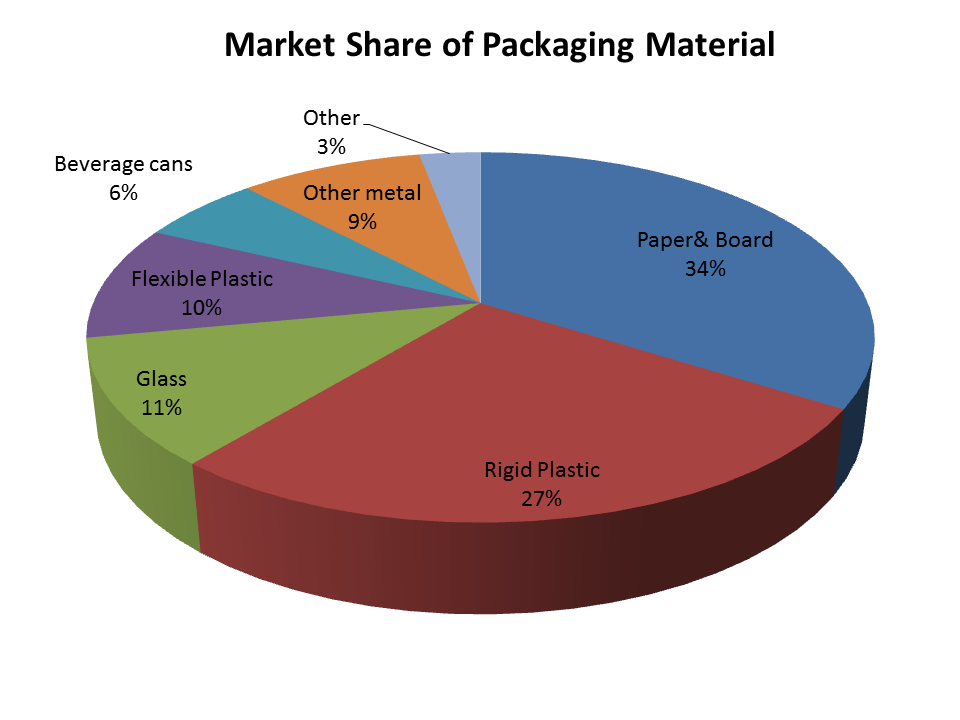 Threshold Classes and corresponding threshold values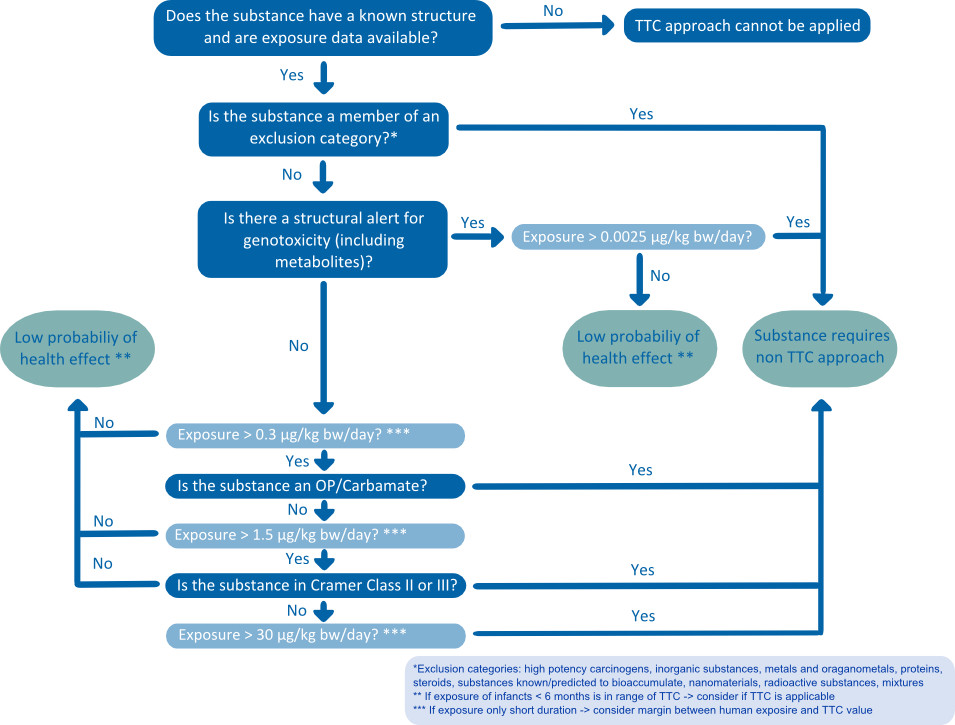 References1. Mutsuga, M., et al., Survey of formaldehyde, acetaldehyde and oligomers in polyethylene terephthalate food-packaging materials. Food Addit Contam, 2005. 22(8):783-789.2. Andra, S.S. and K.C. Makris, Thyroid Disrupting Chemicals in Plastic Additives and Thyroid Health. Journal of Environmental Science and Health, Part C, 2012. 30(2):107-151.3. Begley, T.H., et al., Migration of a UV stabilizer from polyethylene terephthalate (PET) into food simulants. Food Addit Contam, 2004. 21(10):1007-1014.4. Andra, S.S., et al., Co-leaching of brominated compounds and antimony from bottled water.Environment International, 2012. 38(1):45-53.5. Biedermann-Brem, S., et al., Migration of polyolefin oligomeric saturated hydrocarbons (POSH) into food. Food Additives & Contaminants: Part A, 2012. 29(3):449-460.6. Alfirevic, M., et al., Presence of nonylphenols in plastic films and their migration into food simulants. Acta Chimica Slovenica, 2011. 58(1):127-133.7. Kawamura, Y., et al., Determination of additives in food contact polypropylene. Journal of the Food Hygienic Society of Japan, 2000. 41(2):154-161.8. Crompton, T.R., Additive migration from plastics into foods. A guide for analytical chemists. 2007, Shawbury, Shrewsbury, Shropshire, UK: Smithers Rapra Technology Limited9. Benfenati, E., et al., Migration of vinyl chloride into PVC-bottled drinking-water assessed by gas chromatography-mass spectrometry. Food Chem Toxicol, 1991. 29(2):131-134.10. Papaspyrou, S.D., et al., Determination of migration of n-butyltins and n-octyltins to food simulants by gas chromatography–mass spectrometry. Appl Organometal Chem, 2007. 21:412–424.11. Goulas, A.E., A. Kokkinos, and M.G. Kontominas, Effect of gamma-radiation on migration behaviour of dioctyladipate and acetyltributylcitrate plasticizers from food-grade PVC and PVDC/PVC films into olive oil. Z Lebensm Unters Forsch, 1995. 201(1):74-78.12. Petersen, J.H. and L.K. Jensen, Phthalates and food-contact materials: enforcing the 2008 European Union plastics legislation. Food Additives & Contaminants: Part A, 2010. 27(11):1608-1616.13. Votavova, L., et al., Migration of Nonylphenols from Polymer Packaging Materials into Food Simulants. Czech Journal of Food Sciences, 2009. 27(4):293-299.14. Sendón García, R., et al., Revision of analytical strategies to evaluate different migrants from food packaging materials. Trends in Food Science &amp; Technology, 2006. 17(7):354-366.15. Bach, C., et al., Chemical compounds and toxicological assessments of drinking water stored in polyethylene terephthalate (PET) bottles: A source of controversy reviewed. Water Res, 2012. 46(3):571-583.16. Schmid, P., et al., Does the reuse of PET bottles during solar water disinfection pose a health risk due to the migration of plasticisers and other chemicals into the water? Water Res, 2008. 42(20):5054-5060.17. Guart, A., et al., Migration of plasticizers phthalates, bisphenol A and alkylphenols from plastic containers and evaluation of risk. Food Additives & Contaminants: Part A: Chemistry, Analysis, Control, Exposure & Risk Assessment, 2011. 28(5):676-685.18. Bradley, E., Nonylphenol in food contact plastics and migration into foods, F.S. Agency, Editor 201019. Inoue, K., et al., Migration of 4-nonylphenol from polyvinyl chloride food packaging films into food simulants and foods. Food Addit Contam, 2001. 18(2):157-164.20. Ahmad, M. and A.S. Bajahlan, Leaching of styrene and other aromatic compounds in drinking water from PS bottles. J Environ Sci (China), 2007. 19(4):421-426.21. Choi, J.O., et al., Migration of styrene monomer, dimers and trimers from polystyrene to food simulants. Food Addit Contam, 2005. 22(7):693-699.GLASS References1. Gartner, S., et al., Analysis and migration of phthalates in infant food packed in recycled paperboard. J. Agric. Food Chem. , 2009. 57(22):10675-10681.2. Pedersen, G.A., et al., Migration of epoxidized soybean oil (ESBO) and phthalates from twist closures into food and enforcement of the overall migration limit. Food Addit Contam Part A Chem Anal Control Expo Risk Assess, 2008. 25(4):503-510.3. Petersen, J.H. and L.K. Jensen, Phthalates and food-contact materials: enforcing the 2008 European Union plastics legislation. Food Additives & Contaminants: Part A, 2010. 27(11):1608-1616.4. Shotyk, W. and M. Krachler, Lead in bottled waters: Contamination from glass and comparison with pristine groundwater. Environ. Sci. Technol., 2007. 41(10):3508-3513.5. Bopp, K., B. Kuch, and M. Roth, Hormonelle Aktivität in natürlichen Mineralwässern? Deutsche Lebensmittel-Rundschau, 2011. 106(September 2010):489-499.CERAMICSReference1. Gonzalez-Soto, E., et al., Migration of lead and cadmium from ceramic materials used in food preparation. Bull Environ Contam Toxicol, 2000. 65(5): p. 598-603METALS References1. Page, B., M. Edwards, and N. May, Metal Packaging, in Food and Beverage Packaging Technology. 2011, Wiley-Blackwell. p. 107-135.2. Hammarling, L., et al., Migration of bisphenol-A diglycidyl ether (BADGE) and its reaction products in canned foods. Food Addit Contam, 2000. 17(11):937-943.3. Goodson, A., W. Summerfield, and I. Cooper, Survey of bisphenol A and bisphenol F in canned foods. Food Addit Contam, 2002. 19(8):796-802.4. Coelhan, M., J.T. Yu, and A.L. Roberts, Presence of the biocide ortho-phenylphenol in canned soft drinks in the United States and Germany. Food Chemistry, 2009. 112(2):515-519.5. Müller, M., M. Anke, and H. Illing-Günther, Aluminium in foodstuffs. Food Chemistry, 1998. 61(4):419-428.6. Sendón García, R., et al., Revision of analytical strategies to evaluate different migrants from food packaging materials. Trends in Food Science &amp; Technology, 2006. 17(7):354-366.PAPERS AND CARD BOARDReferences1.         Bradley, E.L., et al. (2012). “Printing ink compounds in foods: Uk survey results.“ Food Additives and Contaminants: Part B:1-11.2.         Biedermann, M., Grob K. (2010). “Is recycled newspaper suitable for food contact materials? Technical grade mineral oils from printing inks.“ Eur Food Res Technol 230:785-796.3.         BfR (2013). “Bfr streicht anthrachinon aus den bfr-empfehlungen für lebensmittelverpackungen“. Webpage of the BfR.4.         Biedermann-Brem, S., et al. (2012). “Migration of polyolefin oligomeric saturated hydrocarbons (posh) into food.“ Food Additives & Contaminants: Part A 29:449-460.5.         Trier, X., et al. (2011). “Polyfluorinated surfactants (pfs) in paper and board coatings for food packaging.“ Environmental Science and Pollution Research:1-13.6.         Trier, X., et al. (2011). “Structural isomers of polyfluorinated di- and tri-alkylated phosphate ester surfactants present in industrial blends and in microwave popcorn bags.“ Environmental Science and Pollution Research:1-11.7.         Gartner, S., et al. (2009). “Analysis and migration of phthalates in infant food packed in recycled paperboard.“ J Agric Food Chem 57:10675-10681.8.         Sanches-Silva, A., et al. (2008). “Development of a multimethod for the determination of photoinitiators in beverage packaging.“ Journal of Food Science 73:C92-C99.9.         Kawamura, Y., et al. (2000). “Determination of additives in food contact polypropylene.“ Journal of the Food Hygienic Society of Japan 41:154-161.10.       Page, B., et al. 2011. Metal packaging. In: Food and beverage packaging technology:Wiley-Blackwell, 107-135.11.       Sanches-Silva, A., et al. (2007). “Determination of butylated hydroxytoluene in food samples by high-performance liquid chromatography with ultralviolet detection and gas chromatography/mass spectrometry.” Journal of Aoac International 90:277-283.12.       Pastorelli, S., et al. (2008). “Study of the migration of benzophenone from printed paperboard packages to cakes through different plastic films.“ Eur Food Res Technol 227:1585-1590.FSQM L # 25-26. COMMON CONTAMINANTS OF PLASTIC FOOD PACKAGING MATERIALSFSQM L # 25-26. COMMON CONTAMINANTS OF PLASTIC FOOD PACKAGING MATERIALSFSQM L # 25-26. COMMON CONTAMINANTS OF PLASTIC FOOD PACKAGING MATERIALSCharlotte Wagner (October 9, 2012)  Charlotte Wagner (October 9, 2012)  Charlotte Wagner (October 9, 2012)  https://www.foodpackagingforum.org/food-packaging-health/food-packaging-materials/plastics/common-contaminants (22-04-2020)https://www.foodpackagingforum.org/food-packaging-health/food-packaging-materials/plastics/common-contaminants (22-04-2020)https://www.foodpackagingforum.org/food-packaging-health/food-packaging-materials/plastics/common-contaminants (22-04-2020)BiocidesBiomonitoringBioplasticsBisphenol ABisphenol SCan coatingsChemical Risk AssessmentChronic diseaseDevelopmental exposuresEndocrine disruptorsEpigeneticsEU Parliament Report on FCMsFACET exposure toolFood Packaging MaterialsCeramicsGlassMetalPaper and boardPlasticsPrinting inksWaxWoodMelamineMicro plasticsMigrationMigration modelingMineral oil hydrocarbonsMixture ToxicityNanomaterialsNon-intentionally added substances (NIAS)Per- and polyfluoroalkyl substances (PFASs)PhthalatesPlastic recyclingRegulation on Food PackagingSiliconesThreshold of Toxicological ConcernUV filters in food packagingPLASTICS AS FOOD PACKAGINGPLASTICS AS FOOD PACKAGINGPLASTICS AS FOOD PACKAGINGPLASTICS AS FOOD PACKAGINGPlastic FoilPET (polyethylene terephthalate)Formaldehyde [1]Acetaldehyde [1]Antimony [2]UV Stabilizers [3]Polybrominated Dimethylesters (PBDE) [4]Joghurt cup lidsPlastic FoilPEPolyolefin oligomeric saturated hydrocarbons (POSH) [5]Nonylphenol [6]Freezer bags, frozen  poultry and ham bags, prepackaged fresh produce, food storage containers [7, 8]Plastic FoilPVCVinyl chloride [9]Organo tins [10]Adipates [11]Plasticiser [11, 12]nonylphenol [13]Shrink foil, shrink foil prepackaged meat, cheese, fruit and vegetables [8]Plastic FoilHDPEAntimony [4]Polybrominated Dimethylesters (PBDE) [11]Milk, dairy products [8]Plastic FoilCelluloseTriacetin [14]Meat packaging [8]Plastic BottlePET (polyethylene terephthalate)Formaldehyde [1]Acetaldehyde [1]Antimony [4, 15]UV Stabilizers [3]Adipates [16]Phthalates [16]Polybrominated Dimethylesters (PBDE) [4]Soft drinks, CSD** (single use) [8]Plastic BottlePC (polycarbonate)Bisphenol A [14, 17]Antimony [4]Polybrominated dimethylethers (PBDE) [2, 4]4-nonylphenol [17]Repeated use water bottles, baby feeding bottles [14]Plastic BottlePVC (polyvinylchloride)Vinyl chloride [9]Plasticiser [12]Organo tins [10]Nonylphenol [4, 18, 19]Water and soft drink bottles (single use)[14]Plastic Trays and InsertsPVC (polyvinylchloride)Vinyl chloride [9]Plasticiser [12]Organo tins [10]Plasticiser [11, 12]Nonylphenol [18, 19],Chocolate box  inserts, food trays, biscuit tins[14]Plastic Trays and InsertsPS (polystyrene)Styrene [20] (found for cups)Styrene trimers [21]Polybrominated dimethylesters (PBDE) [4]Yoghurt, dairy product, honey, syrup and ice cream, marmalade and jam tubs and containers;trays for prepackaged meat and fruit[14]Plastic Trays (Oven Proof)PET (polyethylene terephthalate)Formaldehyde [1, 15]Acetaldehyde [1, 15]Antimony [4]UV Stabilizers [3]oven proof or microwavable foodPlastic CupsPP (polypropylene)Polyolefin oligomeric saturated hydrocarbons (POSH) [5]Erucamide, oleamide [7]Antioxidants [7]Phthalates [7]Plastic CupsPS (Polystyrene)Styrene [20]Styrene trimers [21]Polybrominated dimethylesters PBDE [4]Vending cups [14]Plastic PouchesAluminiumAluminium [8]Plastic PouchesPP (polypropylene)Polyolefin oligomeric saturated hydrocarbons (POSH) [5]Erucamide, oleamide [7]Antioxidants [7]Crisps, biscuits, snack foods, sugar, grains and vegetables[14]Plastic PouchesPETFormaldehyde [1, 15]Acetaldehyde [1, 15]Antimony [15]UV Stabilizers [3]Boil in the bag food [8]Glass Glass Container Coated Metal ClosurePhthalates [1-3]Epoxidised soy bean oil (ESBO) [1, 2]Lead [4]Glass bottles, yoghurt jars, vegetable and fruit jarsCeramicsGlazed CeramicHeavy metals (Lead and Cadmium) [1]Kitchen WareMetalSteel Coated with tin (tinplate)Coated tin, steel or AluminumTin [1]Iron [1]Bisphenol A diglycidyl ether (BADGE) [2]Bisphenol A [3]Fungicide [4]Aluminium [5]Tin [1]Iron [1]White fruit cans [1]Soft drink and beer cans, fish and pâté cans [1, 6]FOOD PACKAGING  - PAPER FOOD PACKAGING  - PAPER FOOD PACKAGING  - PAPER FOOD PACKAGING  - PAPER Food PackagingFood Contact Material*Typical MigrantsTypical usesPaperPaper (recycled and/or printed)Printing inks (including benzophenones) [1]Mineral oils [2]Anthraquinone [3]Dry food packaging such as flower, sugar [1]PE (polyethylene) coatingPolyolefin oligomeric saturated hydrocarbons (POSH) [4]Non-stick coatingPerfluorinated compounds [5, 6]Carton BoardCarton (recycled and/or printed)Printing inks (including benzophenones)  [1]Mineral oils [2]Phthalates [7]Anthraquinone[3]Rice cartons, muesli and cereal cartons, infant formula [1]PE (polyethylene)Polyolefin oligomeric saturated hydrocarbons (POSH) [4]UV stabiliser [8]Beverage cartons, frozen food cartons, baby formula [9]AluminiumAluminium [10]Snacks, cough dropsPP (polypropylene)Polyolefin oligomeric saturated hydrocarbons (POSH) [4]Erucamide, oleamide [9]Antioxidants (BHT) [9,11]Benzophenone [12]Bag in box [9]PRINTING INK PRINTING INK PRINTING INK PRINTING INK PRINTING INK Substance nameCASApplicationRegulationHealth Effect4,4’‐bis (dimethylamino)-benzophenone90-94-8Printing ink for paper and board [1]Not regulated in the EU, not registered with OECDNo studies on health effects available4,4’‐bis(diethylamino)‐benzophenone (DEAB)90-93-7Printing ink for paper and board [1]Not regulated in the EU, not registered with OECD, authorized in Switzerland (Swiss ordinance 817.023.21, Section BNo studies on health effects availableDibutyl phthalate84-74-2Plasticizer in ink for PE [2]Authorized as an additive in the EU SML = 0.3mg/kg-d, registered with OECDReproductive toxicant (embryotoxicity and impaired fertility (see assessment), undifferentiated gonads in frogs [3], reproductive tract malformations in rats and rabbits [4])Dicyclohexyl phthalate84-61-7Plasticizer in ink for PE [2]Not regulated in the EU, authorized in Switzerland (Swiss ordinance 817.023.21, Section B)Endocrine disruptor, centribular cell hypertrophy in rat [5]Triphenylphosphate115-86-6Printing ink for paper and board [6]Not regulated in the EU, registered with OECD, authorized in Switzerland (Swiss ordinance 817.023.21, Section BLow acute toxicity (see OECD report)Di(2-ethylhexyl)phthalate (DEHP)117-81-7Plasticizer in ink for PE [2]EPA LOAEL 19mg/kg-d, SML =1.5mg/kg-d, group 00032 SML =60mg/kg-d, only to be used in repeated use articles in contact with non-fatty food and concentrations below 0.1%, OECD registeredLight skin and eye irritation, hepatoxin, kidney toxin, testicular toxicity (see OECD report), testicular toxicity [7], male reproductive tract malformations in rats and rabbits [4], reduced fertility (EFSA Opinion)4-methyl-benzophenone134-84-9Printing ink for paper and board [6]Not authorized by EU or FDA, authorized in Switzerland (Swiss ordinance 817.023.21, Section BNo studies on health effects availableBenzophenone119-61-9Photosensitizer in printing inks [8, 9]Approved as a food additive (9.1) (legislation: (EU) No 10/2011 (SML = 0.6 mg/kg), registered with OECD,  FDA approved as food additive, authorized in Switzerland (Swiss ordinance 817.023.21, Section BClassified as a 2B carcinogen by IARC (Monograph), Hepatoxin in two generations study in rats, estrogenic potency (see EFSA report), estrogenic and androgenic activity in hormone responsive reporter assay [10]Methyl 2-benzoylbenzoate606-28-0Printing ink for paper and board [6]Not regulated in the EU, authorized in Switzerland (Swiss ordinance 817.023.21, Section B (currently under reevaluation))No studies on health effects available1-Hydroxycyclohexyl phenyl ketone947-19-3Printing ink for paper and board [6]Not regulated in the EU, registered with OECD, authorized in Switzerland (Swiss ordinance 817.023.21, Section BCytotoxic [11]4-Phenylbenzophenone2128-93-0Printing ink for paper and board [6]Not regulated in the EU, authorized in Switzerland (Swiss ordinance 817.023.21, Section B (currently under reevaluation))No studies on health effects available2-Isopropylthioxanthone (2-ITX)5495-84-1Photoinitiator in printing inks on drinking cartons [12]Not regulated in the EU, authorized in Switzerland (Swiss ordinance 817.023.21, Section BNo studies on health effects availableEthyl 4-dimethylaminobenzoate10287-53-3Printing ink for paper and board [6]Not regulated in the EU, authorized in Switzerland (Swiss ordinance 817.023.21, Section B (currently under reevaluation))No studies on health effects available2-ethylhexyl-4-dimethylaminobenzoate21245-02-3Printing ink for paper and board [6]Not authorized by EU or FDA, authorized in Switzerland (Swiss ordinance 817.023.21, Section B (currently under reevaluation))Antagonist effect in Yeast two hybrid assay EC50 (+S9d)and in MDA-kb2 cell transcriptional-activation assay [13, 14]2,2-Dimethoxy-2-phenylacetophenone24650-42-8Printing ink for paper and board [6]Not regulated in the EU, authorized in Switzerland (Swiss ordinance 817.023.21, Section B)Binds with rat estrogen receptors [15]4-(4-Methylphenylthio)benzophenone83846-85-9Printing ink for paper and board [6]Not regulated in the EU, authorized in Switzerland (Swiss ordinance 817.023.21, Section B)No studies on health effects availableThreshold values defined by different research groups and regulatory agencies during the development of the TTC and ToR concepts.Threshold values defined by different research groups and regulatory agencies during the development of the TTC and ToR concepts.Threshold values defined by different research groups and regulatory agencies during the development of the TTC and ToR concepts.Threshold values defined by different research groups and regulatory agencies during the development of the TTC and ToR concepts.ApproachThreshold groupsThreshold valuesReferenceGeneral ToRAll chemicals0.1 ppm in the dietFrawley, 1969 [1]ToRNon-carcinogens1.5 ug/person/dayUS FDA [5, 6]Decision tree approachCramer class ICramer class IICramer class III1800 ug /person/day540 ug/person/day90 ug/person/dayMunro, 1996 [8]ToR, tiered approachLevel 1Level 2Level 31.5 ug/person/day15 ug/person/day30-45 ug/person/dayCheeseman, 1999 [9]TTCCramer classes I-IIIOrganophosphates and CarbamatesGenotoxic compoundsaccording to [8]18 ug/person/day0.15ug/person/dayKroes, 2004 [10]TTCCramer classes I-IIIOrganophosphates and CarbamatesStructural alerts for Genotoxicityaccording to [8]according to [10]according to [10]Scientific Opinion EFSA, 2012 [12]Adjusted for Body WeightCramer class ICramer class IICramer class IIIOrganophosphates and CarbamatesStructural alerts for Genotoxicity30 ug/kg bw/day9.0 ug/kg bw/day1.5 ug/kg bw/day0.3 ug/kg bw/day0.0025 ug/kg bw/dayScientific Opinion EFSA, 2012 [12]Rulis, A. (1986). “De minimis and threshold of regulation.” In: Food Protection Technology. C.W. Felix, ed. Lewis Publishers, pp 29-37.Munro I.C. et al. (1996). “Correlation of structural class with no-observed-effect levels: a proposal for establishing a threshold of concern.” Food Chem Toxicol 34:829-67.Cramer, G. et al. (1978). “Estimation of toxic hazard – a decision tree approach.” Food Cosmet Toxicol 16:255-76.Kroes, R. et al. (2000). “Threshold of toxicological concern for chemical substances present in the diet: a practical tool for assessing the need for toxicity testing.” Food Chem Toxicol 38:255-312.Kroes, R. et al. (2004). “Structure-based thresholds of toxicological concern (TTC): guidance for application to substances present at low levels in the diet.” Food Chem Toxicol 42:65-83.10.EFSA (2012). “Scientific Opinion on exploring options for providing advice about possible human health risks based on the concept of Threshold of Toxicological Concern (TTC).” EFSA Journal 2012;10(7):2750.EC (2000). “Commission Regulation (EC) No 1565/2000 of 18 July 2000 laying down the measures necessary for the adoption of an evaluation programme in application of Regulation (EC) No 2232/96 of the European Parliament and of the Council.”Munro IC et al. (1999). “A procedure for the safety evaluation of flavouring substances. Joint FAO/WHO Expert Committee on Food Additives.” Food Chem Toxicol 37:207-32.Koster, S. et al.  (2011). “Application of the TTC concept to unknown substances found in analysis of foods.” Food Chem Toxicol 49:1643-60.EFSA (2012). “Scientific Opinion on evaluation of the toxicological relevance of pesticide metabolites for dietary risk assessment.”Rulis, A. (1986). “De minimis and threshold of regulation.” In: Food Protection Technology. C.W. Felix, ed. Lewis Publishers, pp 29-37.Munro I.C. et al. (1996). “Correlation of structural class with no-observed-effect levels: a proposal for establishing a threshold of concern.” Food Chem Toxicol 34:829-67.Cramer, G. et al. (1978). “Estimation of toxic hazard – a decision tree approach.” Food Cosmet Toxicol 16:255-76.Kroes, R. et al. (2000). “Threshold of toxicological concern for chemical substances present in the diet: a practical tool for assessing the need for toxicity testing.” Food Chem Toxicol 38:255-312.Kroes, R. et al. (2004). “Structure-based thresholds of toxicological concern (TTC): guidance for application to substances present at low levels in the diet.” Food Chem Toxicol 42:65-83.10.EFSA (2012). “Scientific Opinion on exploring options for providing advice about possible human health risks based on the concept of Threshold of Toxicological Concern (TTC).” EFSA Journal 2012;10(7):2750.EC (2000). “Commission Regulation (EC) No 1565/2000 of 18 July 2000 laying down the measures necessary for the adoption of an evaluation programme in application of Regulation (EC) No 2232/96 of the European Parliament and of the Council.”Munro IC et al. (1999). “A procedure for the safety evaluation of flavouring substances. Joint FAO/WHO Expert Committee on Food Additives.” Food Chem Toxicol 37:207-32.Koster, S. et al.  (2011). “Application of the TTC concept to unknown substances found in analysis of foods.” Food Chem Toxicol 49:1643-60.EFSA (2012). “Scientific Opinion on evaluation of the toxicological relevance of pesticide metabolites for dietary risk assessment.”Rulis, A. (1986). “De minimis and threshold of regulation.” In: Food Protection Technology. C.W. Felix, ed. Lewis Publishers, pp 29-37.Munro I.C. et al. (1996). “Correlation of structural class with no-observed-effect levels: a proposal for establishing a threshold of concern.” Food Chem Toxicol 34:829-67.Cramer, G. et al. (1978). “Estimation of toxic hazard – a decision tree approach.” Food Cosmet Toxicol 16:255-76.Kroes, R. et al. (2000). “Threshold of toxicological concern for chemical substances present in the diet: a practical tool for assessing the need for toxicity testing.” Food Chem Toxicol 38:255-312.Kroes, R. et al. (2004). “Structure-based thresholds of toxicological concern (TTC): guidance for application to substances present at low levels in the diet.” Food Chem Toxicol 42:65-83.10.EFSA (2012). “Scientific Opinion on exploring options for providing advice about possible human health risks based on the concept of Threshold of Toxicological Concern (TTC).” EFSA Journal 2012;10(7):2750.EC (2000). “Commission Regulation (EC) No 1565/2000 of 18 July 2000 laying down the measures necessary for the adoption of an evaluation programme in application of Regulation (EC) No 2232/96 of the European Parliament and of the Council.”Munro IC et al. (1999). “A procedure for the safety evaluation of flavouring substances. Joint FAO/WHO Expert Committee on Food Additives.” Food Chem Toxicol 37:207-32.Koster, S. et al.  (2011). “Application of the TTC concept to unknown substances found in analysis of foods.” Food Chem Toxicol 49:1643-60.EFSA (2012). “Scientific Opinion on evaluation of the toxicological relevance of pesticide metabolites for dietary risk assessment.”Rulis, A. (1986). “De minimis and threshold of regulation.” In: Food Protection Technology. C.W. Felix, ed. Lewis Publishers, pp 29-37.Munro I.C. et al. (1996). “Correlation of structural class with no-observed-effect levels: a proposal for establishing a threshold of concern.” Food Chem Toxicol 34:829-67.Cramer, G. et al. (1978). “Estimation of toxic hazard – a decision tree approach.” Food Cosmet Toxicol 16:255-76.Kroes, R. et al. (2000). “Threshold of toxicological concern for chemical substances present in the diet: a practical tool for assessing the need for toxicity testing.” Food Chem Toxicol 38:255-312.Kroes, R. et al. (2004). “Structure-based thresholds of toxicological concern (TTC): guidance for application to substances present at low levels in the diet.” Food Chem Toxicol 42:65-83.10.EFSA (2012). “Scientific Opinion on exploring options for providing advice about possible human health risks based on the concept of Threshold of Toxicological Concern (TTC).” EFSA Journal 2012;10(7):2750.EC (2000). “Commission Regulation (EC) No 1565/2000 of 18 July 2000 laying down the measures necessary for the adoption of an evaluation programme in application of Regulation (EC) No 2232/96 of the European Parliament and of the Council.”Munro IC et al. (1999). “A procedure for the safety evaluation of flavouring substances. Joint FAO/WHO Expert Committee on Food Additives.” Food Chem Toxicol 37:207-32.Koster, S. et al.  (2011). “Application of the TTC concept to unknown substances found in analysis of foods.” Food Chem Toxicol 49:1643-60.EFSA (2012). “Scientific Opinion on evaluation of the toxicological relevance of pesticide metabolites for dietary risk assessment.”ClassificationTTC (µg/person/d)ReferenceCramer class I1800Munro 1996 [2]*Cramer class II540Munro 1996 [2]*Cramer class III90Munro 1996 [2]*Organophosphates and carbamates18Kroes 2004 [5]*Carcinogens1.5TOR rule, Rulis [1]**Genotoxic substances (without aflatoxin-like, azoxy- or N-nitroso compounds)0.15Kroes 2004[5]**